РУКОВОДСТВО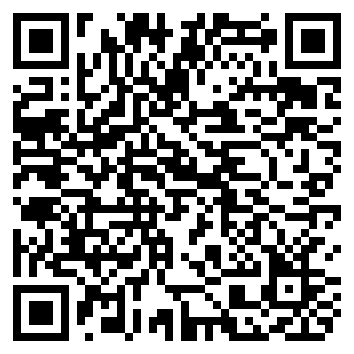 по обеспечению безопасности использования квалифицированной электронной подписи и средств квалифицированной электронной подписи1. Общие положенияНастоящее Руководство составлено в соответствии с требованиями Федерального закона от 06.04.2011 № 63-ФЗ «Об	электронной	подписи»	и	является	средством	официального	информирования	лиц,	владеющих квалифицированным сертификатом ключа проверки электронной подписи (далее - сертификат), об условиях, рисках	и	порядке	использования	усиленной	квалифицированной     электронной	подписи     (далее	-квалифицированная ЭП) и средств электронной подписи, а также о мерах, необходимых для обеспечения безопасности при использовании квалифицированной ЭП.При применении квалифицированной ЭП в информационных системах владельцу сертификата необходимо выполнять требования:Инструкции об организации и обеспечении безопасности хранения, обработки и передачи по каналам связи с использованием средств криптографической защиты информации с ограниченным доступом, не содержащей сведений,	составляющих	государственную	тайну,	утвержденной	приказом	Федерального	агентства правительственной связи и информации при Президенте Российской Федерации от 13.06.2001 № 152, в части обращения со средствами криптографической защиты информации;Положения о разработке, производстве, реализации и эксплуатации шифровальных (криптографических) средств защиты информации (Положение ПКЗ-2005), утвержденного приказом Федеральной службы безопасности Российской Федерации от 09.02.2005 №	66, в части эксплуатации средств криптографической защиты информации;Эксплуатационной документации к средствам электронной подписи;Приведенных ниже организационно-технических и административных мер по обеспечению правильного функционирования средств обработки и передачи информации.В организации должны быть разработаны нормативные документы, регламентирующие вопросы безопасности информации и эксплуатации средств квалифицированной ЭП, назначены владельцы средств квалифицированной ЭП и должностные лица, ответственные за обеспечение безопасности информации и эксплуатации этих средств.2. Требования по размещениюПри размещении средств вычислительной техники с установленными на них средствами квалифицированной ЭП:должны быть приняты меры по исключению несанкционированного доступа в помещения, в которых размещены средства квалифицированной ЭП, посторонним лицам, не имеющим допуск к работе в этих помещениях. В случае необходимости присутствия посторонних лиц в указанных помещениях должен быть обеспечен контроль за их действиями во избежание негативных воздействий с их стороны на средства электронной подписи, средства криптографической защиты и передаваемую информацию;внутренняя планировка, расположение и укомплектованность рабочих мест в помещениях должны обеспечивать исполнителям работ сохранность доверенных им конфиденциальных документов и сведений, включая ключевую информацию.3. Требования по установке средств квалифицированной ЭП, общесистемного и специального программного обеспечения3.1. При использовании средств квалифицированной ЭП должны выполняться следующие меры по защите информации от несанкционированного доступа:3.1.1. Необходимо разработать и применить политику назначения и смены паролей (для входа в ОС, BIOS, при шифровании на пароле и т.д.), использовать фильтры паролей в соответствии со следующими правилами:длина пароля должна быть не менее 6 символов;в числе символов пароля обязательно должны присутствовать буквы в верхнем и нижнем регистрах, цифры и специальные символы (@, #, $, &, *, % и т.п.);пароль не должен включать в себя легко вычисляемые сочетания символов (имена, фамилии, номера телефонов, даты рождения и т.д.), а также сокращения (USER, ADMIN, root, и т.д.);при смене пароля новое значение должно отличаться от предыдущего не менее чем в 4 позициях;личный пароль пользователь не имеет права никому сообщать;периодичность смены пароля определяется принятой политикой безопасности, но не должна превышать 90 календарных дней.3.1.2. При использовании ключей электронных подписей средства вычислительной техники должны быть сконфигурированы с учетом следующих требований:не использовать нестандартные, измененные или отладочные версии операционных систем;исключить возможность загрузки и использования операционной системы, отличной от предусмотренной штатной работой;исключить возможность удаленного управления, администрирования и модификации операционной системы и ее настроек;на средствах вычислительной техники с установленными средствами квалифицированной ЭП должна быть установлена только одна операционная система;все неиспользуемые ресурсы системы необходимо отключить (протоколы, сервисы и т.п.);режимы безопасности, реализованные в операционной системе, должны быть настроены на максимальный уровень;всем пользователям и группам, зарегистрированным в операционной системе, необходимо назначить минимально возможные для нормальной работы права;необходимо предусмотреть меры, максимально ограничивающие доступ к:системному реестру;файлам и каталогам;временным файлам;журналам системы;файлам подкачки;кэшируемой информации (пароли и т.п.);отладочной информации.3.1.3. На средствах вычислительной техники необходимо:организовать удаление (по окончании сеанса работы средств квалифицированной ЭП) временных файлов и файлов подкачки, формируемых или модифицируемых в процессе их работы. Если это невыполнимо, то на жесткий диск должны распространяться требования, предъявляв мые к ключевым носителям;исключить попадание в систему программ, позволяющих использовать ошибки операционной системы, для повышения предоставленных привилегий;регулярно устанавливать пакеты обновлений безопасности операционной системы (Service Packs, Hot fix и т.п.), обновлять антивирусные базы.3.1.4. В случае подключения технических средств с установленными средствами квалифицированной ЭП к общедоступным сетям передачи данных необходимо исключить возможность открытия и исполнения файлов и скриптовых объектов, полученных из общедоступных сетей передачи данных, без проведения соответствующих проверок на предмет содержания в них программных закладок и вирусов, загружаемых из сети.3.1.5. Необходимо организовать и использовать:систему аудита, организовать регулярный анализ результатов аудита; комплекс мероприятий по антивирусной защите.3.2. Запрещается:осуществлять несанкционированное копирование ключевых носителей;разглашать содержимое носителей ключевой информации или передавать сами носители лицам, к ним не допущенным, выводить ключевую информацию на дисплей и принтер и иные средства отображения информации;использовать ключевые носители в режимах, не предусмотренных штатным режимом использования ключевого носителя;вносить какие-либо изменения в программное обеспечение средств квалифицированной ЭП;записывать на ключевые носители постороннюю информацию;оставлять средства вычислительной техники с установленными средствами квалифицированной ЭП без контроля после ввода ключевой информации;использовать ключ электронной подписи при наличии оснований полагать, что конфиденциальность данного ключа нарушена (необходимо немедленно обратиться в удостоверяющий центр с заявлением на прекращение действия	сертификата	в	случае	нарушения	конфиденциальности	или	подозрения	в	нарушении конфиденциальности ключа электронной подписи);использовать ключ электронной подписи и соответствующий сертификат, заявление на прекращение действия которого подано в удостоверяющий центр, в течение времени, исчисляемого с момента времени подачи заявления на прекращение действия сертификата в удостоверяющий центр по момент времени официального уведомления о прекращении действия сертификата, либо об отказе в прекращении действия сертификата;использовать ключ электронной подписи, связанный с сертификатом, который аннулирован или действие которого прекращено;использовать для создания и проверки квалифицированных ЭП, создания ключей электронной подписи и ключей проверки электронной подписи несертифицированные в соответствии законодательством Российской Федерации средства электронной подписи;удалять ключевую информацию с ключевого носителя до истечения срока действия, аннулирования или прекращения действия сертификата.4. Требования по обеспечению информационной безопасности при обращении с носителями ключевой информации, содержащими ключи квалифицированной ЭП4.1. Меры защиты ключей квалифицированной ЭП.Ключи	квалифицированной	ЭП	при	их	создании	должны	записываться	на	предварительно проинициализированные	(отформатированные)      ключевые      носители,	типы	которых      поддерживаются используемым средством квалифицированной ЭП согласно технической и эксплуатационной документации к ним.В организации ключевые носители должны иметь маркировку с учетным номером, присвоенным заявителем.Ключи квалифицированной ЭП на ключевом носителе могут быть защищены паролем (ПИН-кодом). При этом пароль (ПИН-код) формирует лицо, выполняющее процедуру генерации ключей, в соответствии с требованиями на используемое средство квалифицированной ЭП.Ответственность за конфиденциальность сохранения пароля (ПИН-кода) возлагается на владельца сертификата.4.2. Обращение с ключевой информацией и ключевыми носителями.Недопустимо пересылать файлы с ключевой информацией для работы в информационных системах по электронной почте сети Интернет или по внутренней электронной почте (кроме ключей проверки ЭП).Размещение ключевой информации на локальном или сетевом диске, а также во встроенной памяти технического средства с установленными средствами квалифицированной ЭП, способствует реализации многочисленных сценариев совершения мошеннических действий злоумышленниками.Носители ключевой информации должны использоваться только их владельцем и храниться в месте, не доступном третьим лицам (сейф, опечатываемый бокс, закрывающийся металлический ящик и т.д.).Носитель ключевой информации должен быть вставлен в считывающее устройство только на время выполнения средствами квалифицированной ЭП операций формирования и проверки квалифицированной ЭП, шифрования и дешифрования. Размещение носителя ключевой информации в считывателе на продолжительное время существенно повышает риск несанкционированного доступа к ключевой информации третьими лицами.На носителе ключевой информации недопустимо хранить иную информацию (в том числе рабочие или личные файлы).4.3.	Обеспечение	безопасности	автоматизированного	рабочего	места	с	установленными	средствами квалифицированной ЭП.С целью контроля исходящего и входящего подозрительного трафика технические средства с установленными средствами квалифицированной ЭП должны быть защищены от внешнего доступа программными илиаппаратными средствами межсетевого экранирования. На технических средствах, используемых для работы в информационных системах:на учетные записи пользователей операционной системы должны быть установлены пароли, удовлетворяющие требованиям, приведенным в разделе 3 настоящего Руководства;должно быть установлено только лицензионное программное обеспечение;должно быть установлено лицензионное антивирусное программное обеспечение с регулярно обновляемыми антивирусными базами данных;должны быть отключены все неиспользуемые службы и процессы операционной системы Windows (в т.ч. службы удаленного администрирования и управления, службы общего доступа к ресурсам сети, системные диски и т.д.);должны регулярно устанавливаться обновления операционной системы;должен быть исключен доступ (физический и/или удаленный) к техническим средствам с установленными средствами квалифицированно й ЭП и средствами криптографической защиты третьих лиц, не имеющих полномочий для работы в соответствующей информационной системе;должна быть активирована регистрация событий информационной безопасности;должна быть включена автоматическая блокировка экрана после ухода ответственного сотрудника с рабочего места. В случае передачи (списания, сдачи в ремонт) сторонним лицам технических средств, на которых были установлены средства квалифицированной ЭП, необходимо гарантированно удалить всю информацию (при условии исправности технических средств), использование которой третьими лицами может потенциально нанести вред владельцу сертификата, в том числе средства квалифицированной ЭП, журналы работы систем обмена электронными документами и так далее.Я, Шалимов Андрей Вячеславович ознакомлен (-на) с руководством по обеспечению безопасности использования квалифицированной электронной подписи и средств квалифицированной электронной подписи.Ф.И.О. заявителя		подпись «___» ___202_ г.